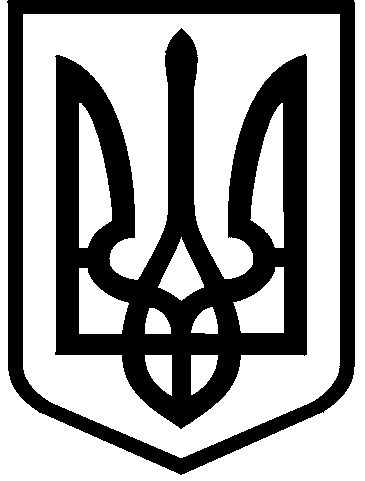 КИЇВСЬКА МІСЬКА РАДАVІІІ СКЛИКАННЯПОСТІЙНА КОМІСІЯ З ПИТАНЬ ДОТРИМАННЯ ЗАКОННОСТІ, ПРАВОПОРЯДКУ ТА ЗАПОБІГАННЯ КОРУПЦІЇ  01044, м. Київ, вул. Хрещатик, 36                                                                  тел./факс 202-76-88                                                                                                                                                                                                                                            вул. Хрещатик, 36                                      (1017, 4-й поверх)Проект					           11-30Порядок деннийзасідання постійної комісії Київської міської ради з питань дотримання законності, правопорядку та запобігання корупції24.05.20181. Про розгляд протоколу робочої групи з опрацювання проекту рішення Київської міської ради «Про внесення змін до міської цільової комплексної програми профілактики та протидії злочинності в місті Києві «Безпечна столиця» на 2016-2018 роки, затвердженої рішенням Київської міської ради від 14 квітня 2016 року № 334/334» (№ 08/291-985/ПР від 27.03.2018) (Доповідач О. Бондарчук).	2. Про повторний розгляд проекту рішення Київської міської ради «Про внесення змін до міської цільової комплексної програми профілактики та протидії злочинності в місті Києві «Безпечна столиця» на 2016-2018 роки, затвердженої рішенням Київської міської ради від 14 квітня 2016 року № 334/334» (№ 08/291-985/ПР від 27.03.2018) (Доповідач О. Куявський, питання перенесено з засідання ПК від 18.04.2018 та 16.05.2018). РізнеГолова комісії 							        О.В. Бондарчук